Sjekkliste: GågateFor utfylling av sjekklistene, se «Metodikk for å revidere planer og inspisere anlegg med hensyn til universell utforming. Del 2: Faglig grunnlag». Registrering: Bilder kan legges inn her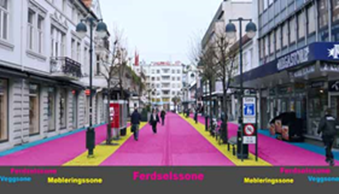 Figur fra V129: Inndeling av gågate i soner. Bildet er fra Markens gate i Kristiansand Veggsonen (også kalt utjevningssone) er sonen inn mot vegg på begge sider. Denne er ikke ment for ferdsel og kan inneholde utspring, trapper og annet som ikke kan fjernes fra gategulvet og som gir snublefare. Sonen utformes slik at det ikke oppleves naturlig å gå på den og slik at skillet mellom denne sonen og ferdselssonen er lett å følge for synshemmede. Ferdselssonen/gangsonen er arealene som er ment for gangtrafikk og annen ferdsel som er tillatt i gågata. Det kan være en eller flere slike soner. En av sonene forutsettes bruk til varelevering, drift, vedlikehold og utrykningskjøretøy.Møbleringssonen for plassering av gatemøbler som benker, søppelstativ, informasjon.Fakta om skjema og utfylling:Referanser:Figur fra V129: Inndeling av gågate i soner. Bildet er fra Markens gate i Kristiansand Veggsonen (også kalt utjevningssone) er sonen inn mot vegg på begge sider. Denne er ikke ment for ferdsel og kan inneholde utspring, trapper og annet som ikke kan fjernes fra gategulvet og som gir snublefare. Sonen utformes slik at det ikke oppleves naturlig å gå på den og slik at skillet mellom denne sonen og ferdselssonen er lett å følge for synshemmede. Ferdselssonen/gangsonen er arealene som er ment for gangtrafikk og annen ferdsel som er tillatt i gågata. Det kan være en eller flere slike soner. En av sonene forutsettes bruk til varelevering, drift, vedlikehold og utrykningskjøretøy.Møbleringssonen for plassering av gatemøbler som benker, søppelstativ, informasjon.1: Tema2: Krav2: Krav3: Status3: Status4: Vurdering4: Vurdering4: Vurdering4: Vurdering4: Vurdering4: Vurdering5: tiltakTemaKravRegistrertKort beskrivelseMulig forbedring?AFMType mangel og behov for tiltakTAKort beskrivelseFerdselssone – generell breddeMinst 2000 mmN100 B 3.1Minst 2500 mm hvis det er møbleringssoneN100 B.3.1mmFerdselssone – bredde smaleste delMinst 2000 mmN100 B.3.1mmFerdselssone – høyeste stigning(er avhengig av lengde)Under 3 meter: Maks 8 %Over 3 meter:Maks 5 %N100 D.2.2 %Ferdselssone - tverrfallMinst 2 %  N100 D.2.2%Ferdselssone - tverrfallMaksimalt 2%V129 7.2%Ferdselssone - dekkeEr jevnt og sklisikkertV129 Ja Nei Ikke rel.Utstyr/hindringer i ferdselssonenEr uten hindringerV129 7.2 Ja Nei Ikke rel.Finnes det veggsoneHvis det ikke er noen utspring eller hindringer langs veggen trengs ikke veggsone.Veggsone finnesV129 7.2 Ja Nei Ikke rel.Ferdselssone avgrenset taktilt og visuelt til begge siderEr taktilV129 7.2 Ja Nei Ikke rel.Ferdselssone avgrenset taktilt og visuelt til begge siderEr visuellV129 7.2 Ja Nei Ikke rel.Sammenhengende ledeelementer gjennom gangarealet.Kan være naturlig eller bygget ledelinje. God sammenhengende avgrensning av ferdselssone til begge sider er beste løsningSammenhengende visuell og taktil ledning V129 7.2 Ja Nei Ikke rel.Plassering av møbler/utstyr Er plassert i møbleringssoneV129 7.2 Ja Nei Ikke rel.Innganger til publikumsbygg – terskelDette er ikke et utformingskrav til gaten, men en kartlegging. Ved utbedring kan en finne løsninger som gir flere trinnfrie inngangen.Er trinnfrieV129 7.1Andel % trinnfrieHvilemuligheterTilstrekkelig med hvilemuligheterV129 7.1 Ja Nei Ikke rel.Pullerter hvis det finnesKravet er av hensyn til personer med nedsatt synHøyde er minst 1000 mmV129 7.1mmPullerter hvis det finnesKravet er av hensyn til personer med nedsatt synEr lett synligeV129 7.1 Ja Nei Ikke rel.UteserveringKravet er av hensyn til personer med nedsatt synEr innrammet med gjerde eller i møbleringssoneV129 7.1 Ja Nei Ikke rel.Farefelt ved avslutning mot gangfeltFinnesV129 Ja Nei Delvis Ikke rel.Dybde av farefelt ved avslutning mot gangfeltMinst 600 mmV129mmOpparbeidet utendørs nivåforskjell er merket visuelt og taktiltSkal være merketTEK17 §8-3 Ja Nei Ikke rel.Stolper, rekkverk og lignende har synlig kontrast til omgivelseneSkal ha synlig kontrastTEK17 §8-3 Ja Nei Ikke rel.Det skal være plass for rullestol der det anlegges sitteplasserSkal være plass for rullestolTEK17 §8-3 Ja Nei Ikke rel.